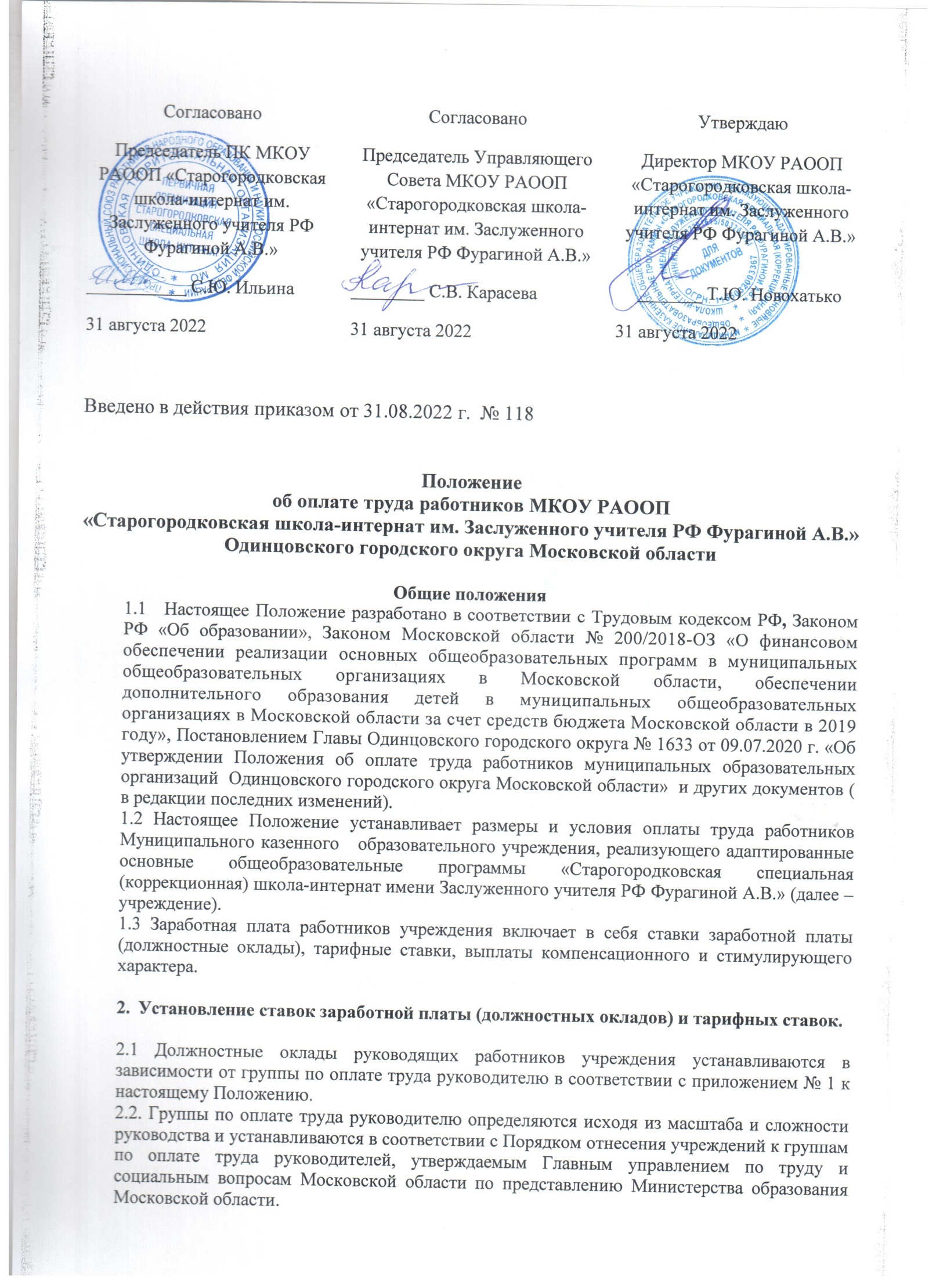 2.3. Ставки заработной платы (должностные оклады) педагогических работников учреждения устанавливаются в соответствии с приложением № 2 к настоящему Положению.2.4. Должностные оклады работников культуры в общеобразовательном учреждении устанавливаются в соответствии с приложением № 5 к настоящему Положению. Размер должностных окладов (ставок зарплат) должен соответствовать пост. 09.07.2020 года № 1633.      2.5. Межразрядные тарифные коэффициенты, тарифные ставки по разрядам тарифной сетки по оплате труда рабочих учреждения устанавливаются в соответствии с приложением № 6 к настоящему Положению.2.6. Тарифные разряды по профессиям рабочих соответствуют тарифным разрядам Единого тарифно-квалификационного справочника работ и профессий рабочих (далее - ЕТКС).Нормы рабочего времени, нормы учебной нагрузки и порядок её распределения в муниципальном общеобразовательном учреждении3.1. Норма рабочего времени, учебная нагрузка, порядок её распределения в соответствии с Трудовым кодексом устанавливаются Правительством Российской Федерации.3.2. Режим рабочего времени и времени отдыха педагогических работников общеобразовательного учреждения устанавливается федеральным органом управления образованием.3.3. Режим рабочего времени и времени отдыха непедагогических работников общеобразовательного учреждения, а также работников учреждения образования устанавливается коллективным договором с учетом Трудового кодекса Российской Федерации и трехстороннего соглашения.3.4.Часы педагогической работы, проведенные сверх установленной нормы, не считаются сверхурочной работой.3.5. Должностные оклады перечисленным ниже работникам устанавливаются с учетом ведения ими преподавательской работы в объеме:360 часов в год – руководителям физвоспитания, преподавателям-организаторам (основ безопасности жизнедеятельности, допризывной подготовки);3.6. Продолжительность рабочего времени работников учреждения образования, работающих по совместительству, устанавливается законодательством Российской Федерации.3.7. Педагогическим работникам общеобразовательного учреждения в зависимости от должности и (или) специальности с учетом особенностей и труда устанавливается:продолжительность рабочего времени:36 часов в неделю:педагогу-психологу, социальному педагогу;преподавателям-организаторам (основ жизнедеятельности, допризывной подготовки) общеобразовательных учреждений;3.8. Норма часов преподавательской работы за ставку заработной платы устанавливается:18 часов в неделю:учителям 1-11  классов общеобразовательного учреждения, педагогам дополнительного образования; 25 часов в неделю:воспитателю;3.9. Объем учебной нагрузки преподавателям устанавливается исходя из количества часов по государственному образовательному стандарту, учебному плану и программам, обеспеченности кадрами, других конкретных условий в данном учреждении. Он не может быть уменьшен на следующий учебный год, за исключением случаев уменьшения учащихся и часов по учебным планам и программа. Учебная нагрузка на выходные и праздничные дни не планируется.3.10.  Право распределять учебную нагрузку предоставлено директору учреждения по согласованию с профсоюзным органом, который несет ответственность за её реальность и выполнение каждым работником.Порядок исчисления заработной платы (тарификация) 4.1. Месячная заработная плата педагогических работников учреждения определяется путем умножения ставки (оклада) заработной платы на их фактическую нагрузку в неделю и деления полученного произведения на установленную за ставку норму часов педагогической работы в неделю.Установленная при тарификации заработная плата выплачивается ежемесячно независимо от числа недель и рабочих дней в разные месяцы года.Тарификация педагогических работников МКОУ производится 1 раз в год. В случае, если учебными планами предусматривается разное количество часов на предмет по полугодиям, то тарификация осуществляется также один раз в год, но раздельно по полугодиям.Установленную таким образом месячную заработную плату учителю следует выплачивать до начала следующего полугодия, а по окончании каждого учебного полугодия часы преподавательской работы, выполненные сверх объема учебной нагрузки, установленной при тарификации, оплачиваются дополнительно по часовым ставкам. При невыполнении по независящим от учителя причинам объема учебной нагрузки, установленной при тарификации, уменьшение заработной платы не производится.4.2. Месячная заработная плата учителей и других педагогических работников за работу по индивидуальному обучению  детей на дому, а также за проведение занятий по физкультуре с учащимися, отнесенными по состоянию здоровья к специальной медицинской группе, определяется в порядке, предусмотренном в п.4.1. настоящего Положения.4.3. За время работы в период осенних, зимних, весенних и летних каникул обучающихся оплата труда педагогических работников, а также лиц из числа руководящего, административно-хозяйственного и учебно-вспомогательного персонала, ведущих в течение учебного года преподавательскую работу, в т.ч. занятия с кружками, производится из расчета заработной платы, установленной при тарификации, предшествующей началу каникул.Лицам, работающим на условиях почасовой оплаты и не ведущим педагогической работы во время каникул, оплата за это время не производится.4.4. Преподавателям, поступившим на работу в течение учебного года, средняя месячная заработная плата определяется путем умножения их часовых ставок на объем учебной нагрузки, приходящейся на число полных месяцев работы до конца учебного года, и деления полученного произведения на количество этих же месяцев. Заработная плата за неполный рабочий месяц в этом случае выплачивается за фактическое количество часов по часовым ставкам.4.5. Преподавателям, поступившим на работу до начала учебного года, заработная плата до начала занятий выплачивается из расчета месячной ставки, установленной в соответствии с имеющейся квалификационной категорией, а руководящим работникам – должностной оклад с учетом группы по оплате труда руководителей образовательных учреждений и квалификационной категории.4.6. Оплата труда преподавателей за часы учебных занятий, выполненные при замещении временно отсутствовавших работников по болезни и другим причинам, производится дополнительно по часовым ставкам помесячно после выполнения преподавателем всей годовой учебной нагрузки, установленной при тарификации. Если замещение продолжается непрерывно свыше двух месяцев, то со дня его начала производится перерасчет заработной платы преподавателей, исходя из уточненного объема учебной нагрузки в порядке, предусмотренном для преподавателей, поступивших на работу в течение учебного года.Порядок определения уровня образования 5.1. Уровень образования педагогических работников при установлении размера ставки (оклада) определяется на основании дипломов, аттестатов и других документов о соответствующем образовании, независимо от профиля специальности, которую они получили.5.2. Педагогическим работникам, получившим диплом государственного образца о высшем профессиональном образовании, размеры ставок (окладов) устанавливаются как лицам, имеющим высшее профессиональное образование, а педагогическим работникам, получившим диплом государственного образца о среднем профессиональном образовании, - как лицам, имеющим среднее профессиональное образование.5.3 Работники, не имеющие специальной подготовки или стажа работы, установленных квалифицированными требованиями, но обладающие достаточным практическим опытом и выполняющие качественно и в полном объеме возложенные на них должностные обязанности, по рекомендации аттестационной комиссии образовательного учреждения, в порядке исключения, могут быть назначены руководителем образовательного учреждения на соответствующие должности также как и работники, имеющие специальную подготовку и стаж работы, и им может быть установлен тот же размер ставки (оклада).Повышение ставок заработной платы (должностных окладов). 6.1. Руководящим работникам и специалистам, работающим в сельской местности, ставки заработной платы (должностные оклады) повышаются на 25 процентов.6.2.Руководящим работникам и педагогическим работникам, с учетом специфики работы в коррекционном учреждении, ставки заработной платы (должностные оклады) повышаются на 20 процентов.6.3. Педагогическим работникам за индивидуальное обучение детей на дому с ограниченными возможностями здоровья в соответствии с медицинским заключениям на 15 процентов.6.4. Техническим работникам и младшему учебному персоналу, медицинскому работнику, с учетом специфики работы в коррекционном учреждении, ставки заработной платы (должностные оклады) повышаются на 15 процентов.6.5. Ставки заработной платы (должностные оклады), установленные руководящим работникам нагрудные знаки, наименование которых начинается со слов «Почетный работник», повышение оплаты труда производится только при условии соответствия наименования нагрудного знака профилю организации, а педагогическим работникам – при соответствии наименования нагрудного знака, начинающегося со слов «почетный работник», профилю педагогической деятельности или преподаваемых дисциплин настоящим Положением, повышаются:6.5.1.На 20 процентов работникам, имеющим ученую степень доктора наук по профилю учреждения или педагогической деятельности (преподаваемых дисциплин).6.5.2.На 10 процентов:- работникам, имеющим ученую степень кандидата наук по профилю учреждения или педагогической деятельности (преподаваемых дисциплин);- руководящим работникам и специалистам учреждений, имеющим почетные звания «Народный учитель», «Заслуженный учитель» и «Заслуженный преподаватель» СССР и союзных республик, входивших в состав СССР, «Заслуженный учитель Российской Федерации», «Народный учитель Российской Федерации», «Заслуженный работник образования Московской области»;- руководящим работникам учреждений, имеющим другие почетные звания: «Заслуженный мастер профтехобразования», «Заслуженный работник физической культуры», «Заслуженный работник культуры», «Заслуженный врач», «Заслуженный юрист» и другие почетные звания СССР и союзных республик, входивших в состав СССР, Российской Федерации, установленные для работников различных отраслей, название которых начинается со слов «Народный», «Заслуженный», при условии соответствия почетного звания профилю учреждений, а педагогических работников учреждений – при соответствии почетного звания профилю педагогической деятельности или преподаваемых дисциплин;- руководящим работникам учреждений, имеющим почетные звания, не указанные выше, повышение оплаты труда производится только при условии соответствия почетного звания профилю учреждения, а специалистам учреждения – при соответствии почетного звания профилю педагогической деятельности или преподаваемых дисциплин;- работникам учреждений дополнительного образования детей спортивной направленности (детско-юношеских спортивных школ, детско-юношеских клубов физической подготовки, детско-юношеских спортивно-технических школ, специализированных детско-юношеских спортивных школ олимпийского резерва), имеющим звания «Заслуженный тренер», «Заслуженный мастер спорта», «Мастер спорта международного класса», «Гроссмейстер по шахматам (шашкам)», «Заслуженный работник физической культуры, спорта и туризма Московской области».6.5.3. При наличии у работника двух оснований (наличие почетного звания и ученой степени) повышение ставок заработной платы (должностных окладов) производится по одному основанию, предусматривающему наибольшее повышение в соответствии с настоящим Положением.При наличии у работника нескольких почетных званий ставки заработной платы (должностные оклады) повышаются за одно почетное звание по выбору работника.6.6. Изменение ставок заработной платы (должностных окладов) производится в следующие сроки:- при увеличении стажа педагогической работы, стажа работы по специальности – со дня представления документа о стаже, дающем право на повышение размера ставки заработной платы (должностного оклада);- при получении образования или восстановлении документов об образовании – со дня представления соответствующего документа;- при присвоении высшей квалификационной категории – в соответствии с приказом Министерства образования Московской области;- при присвоении почетного звания – со дня присвоения почетного звания;- при присуждении ученой степени – со дня вступления в силу решения о присуждении степени.Доплаты и надбавки 7.1. При оплате труда работников, занятых на тяжелых работах, работах с вредными и (или) опасными и иными особыми условиями труда, устанавливаются доплаты:За выполнение тяжелых работ, работ с вредными и (или) опасными условиями труда – до 12 процентов от ставки заработной платы (должностного оклада) и тарифной ставки.За выполнение работ иными особыми условиями труда – до 24 процентов от ставки заработной платы (должностного оклада) и тарифной ставки.Установление вышеуказанных доплат производится по результатам аттестации рабочих мест. Конкретный размер выплаты работникам определяется учреждением в зависимости от продолжительности их работы в неблагоприятных условиях труда.7.2. За работу в ночное время работникам учреждений устанавливаются доплаты в размере не менее, чем 35 процентов часовой тарифной ставки (части должностного оклада) за час работы в ночное время.7.3. Учреждению предусматриваются средства в размере 15 процентов фонда оплаты труда данного учреждения на установление доплат за выполнение дополнительных работ, связанных с образовательным процессом и не входящих в круг основных обязанностей работника.Размеры доплат за выполнение дополнительных работ, связанных с образовательным процессом и не входящих в круг основных обязанностей работника и порядок их установления, определяются учреждением в пределах указанных средств самостоятельно и устанавливаются локальным нормативным актом учреждения с учетом мнения представительного органа работников или коллективным договором (соглашением).7.4. Надбавка в размере 30 процентов к должностным окладам устанавливается работникам культуры в образовательных учреждениях, расположенных в сельской местности, а также работникам культуры в образовательных учреждениях, имеющим почетные звания.Работникам культуры в образовательных учреждениях, расположенных в городах и поселках городского типа, устанавливается надбавка в следующих размерах:при стаже работы по специальности от 1 года до 5 лет – 15 процентов;при стаже работы по специальности от 5 до 10 лет – 25 процентов;свыше 10 лет работы по специальности – 30 процентов.7.5. Работникам культуры в образовательных учреждениях, имеющим стаж работы по специальности не менее 25 лет, устанавливается надбавка в размере 300 рублей, выплачиваемая по основному месту работы.7.6. Учителю физической культуры непосредственно осуществляющему организацию школьных спортивных команд, подготовку и участие обучающихся в соревнованиях различного уровня устанавливается доплата в размере 50% ставки заработной платы.7.7. Доплаты в размере 1 000 рублей специалистам окончившим государственное учреждение высшего или среднего профессионального образования и впервые принятые в год окончания ими обучения на работу по полученной специальности в образовательное учреждение (далее молодые специалисты). Доплаты выплачиваются в составе заработной платы в течение трех лет со дня окончания молодыми специалистами государственных учреждений высшего или среднего профессионального образования и при условии занятия молодым специалистом штатной должности (не менее одной ставки). Доплата работникам работающим на условиях не полного рабочего дня или не полной рабочей недели не производится.7.8.Педагогическим работникам муниципальных образовательных организаций, реализующих адаптированные основные общеобразовательные программы-образовательные программы начального общего, основного общего, среднего общего образования устанавливается:1) ежемесячное денежное вознаграждение из расчета 1000 рублей за выполнение функций классного руководителя (далее –вознаграждение):- в классах (классах-комплектах) для обучающихся с ограниченными возможностями здоровья-с наполняемость, определяемой в соответствии с утвержденными санитарно-эпидемиологическими требованиями к условиями и организации обучения и воспитания в организациях, осуществляющих образовательную деятельность по адаптированным основным общеобразовательным программам для обучающихся с ограниченными возможностями здоровья.Размер вознаграждения уменьшается пропорционально численности обучающихся для классов (классов-комплектов) с наполняемостью. Менее указанной в абзацах втором и третьем настоящего пункта.Наполняемость классов учитывается по состоянию на первое число отчетного месяца соответствующего учебного года. На каникулярный период наполняемость классов учитывается по состоянию на первое число месяца, предшествующего каникулам.2) ежемесячная доплата в размере 5000 рублей за выполнение функций классного руководителя (далее доплата)На установленные размеры вознаграждения и доплаты не начисляются другие виды выплат и надбавок.Право на получение вознаграждения имеют педагогические работники, на которых приказом руководителя организации возложены функции классного руководителя.Вознаграждение и доплата выплачивается при одновременном сохранении надбавок и доплат за классное руководство педагогическим работникам.7.9.Педагогическим работникам муниципальных образовательных организаций, реализующих основные общеобразовательные программы, - выпускникам, профессиональных образовательных организаций или образовательных организаций высшего образования, при условии занятия ими в муниципальных образовательных организациях, реализующих основные  общеобразовательные программы, штатной должности педагогического работника ( не менее одной ставки) менее трех лет со дня окончания ими профессиональных образовательных организаций  или образовательных организаций высшего образования, приступившим впервые в год окончания соответствующей образовательной организации к работе в должностях педагогических работников в муниципальных образовательных организациях, реализующих основные общеобразовательные программы, или призванные на военную службу по призыву в Вооруженные силы Российской Федерации и приступившим впервые к работе в должностях педагогических работников в муниципальных образовательных организациях, реализующих основные общеобразовательные программы, непосредственно после прохождения военной службы по призыву в Вооруженных Силах Российской Федерации, или приступившим впервые к работе в должностях педагогических работников в муниципальных образовательных организациях, реализующих основные общеобразовательные программы, после окончания отпуска (части отпуска) по уходу за ребенком до достижении им возраста трех лет, если данные обстоятельства препятствовали началу трудовой деятельности, устанавливается ежемесячная доплата в размере 5000 рублей.Установление выплат стимулирующего характера 8.1. Учреждению предусматриваются средства в размере от 1 до 10 процентов фонда оплаты труда данного учреждения на установление выплат стимулирующего характера.Учреждение самостоятельно определяет виды, условия, размеры и порядок выплат стимулирующего характера.Установление выплат стимулирующего характера, в том числе премиальных выплат   производится с учетом показателей результатов труда, утверждаемых локальными нормативными актами учреждения с учетом мнения представительного органа работников или коллективным договором.Учреждение предусматривает следующие виды выплат следующего характера:- за интенсивность и высокие результаты работы;- за качество выполняемых работ;- премиальные выплаты по итогам работ;8.2.  Руководителю учреждений виды, условия, размеры и порядок установления выплат стимулирующего характера определяются Управлением образования Одинцовского муниципального района Московской области.8.3. Учреждение осуществляет выплаты стимулирующего характера из бюджетных средств в пределах фонда оплаты труда из средств полученных от платных дополнительных образовательных услуг в порядке, установленном Администрацией Одинцовского городского округа  Московской области. Размер ежемесячных выплат стимулирующего характера за исключением руководителя учреждения устанавливается в размере 1,5-кратного размера ставки заработной платы (должностного оклада).Размер ежемесячных выплат стимулирующего характера направляемых за счет средств полученных от платных дополнительных образовательных услуг за исключением руководителя учреждения устанавливается в размере до 3-х кратного размера ставки заработной платы (должностного оклада).8.4. За выполнение особо важных и сложных заданий работникам учреждения выплачивается премия в размере до 3,5 кратного размера ставки заработной платы (должностного оклада) в пределах установленного фонда оплаты труда. Премирование руководителя осуществляется на основании положения о премировании руководителей муниципальных образовательных учреждений Одинцовского городского округа утвержденного Главой Одинцовского городского округа.8.5. В целях повышения эффективности, результативности и качества работы педагогических, руководящих и иных работников муниципального бюджетного образовательного учреждения, создания условий для проявления ими высокого профессионализма, творческой активности и инициативы допускается премирование работников муниципального образовательного учреждения в пределах средств экономии фонда оплаты труда учреждения.Премирование руководителей муниципального казенного образовательного учреждения осуществляется на основании Положения о премировании руководителей муниципальных образовательных учреждений Одинцовского городского округа, утвержденного Главой Одинцовского городского округа, согласованного с Муниципальным Управляющим Советом по развитию системы образования Одинцовского муниципального района и Одинцовской районной организацией профсоюза работников народного образования и науки.Премирование работников муниципального казенного образовательного учреждения осуществляется на основании локальных актов учреждения, согласованных с представительными органами работников учреждений.8.6. При наличии средств экономии фонда оплаты труда учреждения, могут производиться следующие выплаты:- премиальные выплаты за многолетний труд в связи с юбилейными датами со дня рождения (50, 55, 60,70 лет) в размере до 2-х должностных окладов (ставок заработной платы); - материальная помощь в связи со смертью работника (близкого родственника) в размере должностного оклада (ставки заработной платы);- материальная помощь в связи с тяжелой длительной болезнью в размере до 100 тысяч рублей.Установление порядка и условий почасовой оплаты труда. 9.1. Почасовая оплата труда педагогических работников учреждений применяется при оплате:9.1.1.За часы, отработанные в порядке замещения отсутствующих по болезни или другим причинам учителей, преподавателей, воспитателей и других педагогических работников, продолжавшегося не свыше двух месяцев.9.1.2. За часы педагогической работы, отработанные учителями при работе с   детьми, находящимися на длительном лечении в больнице сверх объема, установленного им при тарификации.9.1.3. За часы педагогической работы специалистов, привлекаемых для педагогической работы на условиях совмещения (совместительство) из других организациях.9.2.Размер оплаты за один час педагогической работы определяется путем деления установленной месячной ставки заработной платы педагогического работника за установленную норму часов педагогической работы в неделю на среднемесячное количество рабочих часов, а для преподавателей учреждений начального и среднего профессионального образования – путем деления установленной месячной ставки заработной платы на 72 часа.9.3.Оплата труда за замещение отсутствующего учителя (преподавателя), если оно осуществлялось свыше двух месяцев, производится со дня начала замещения за все часы фактической преподавательской работы на общих основаниях с соответствующим увеличением его начальной (месячной) учебной нагрузки путем внесения изменений в тарификацию.9.3.1. Руководители учреждений в пределах имеющихся средств, если это целесообразно и не ущемляет интересов основных работников данного учреждения, могут привлекать для проведения учебных занятий с обучающимися (воспитанниками) высококвалифицированных специалистов с применением следующих коэффициентов:Коэффициентыставок почасовой оплаты труда работников, привлекаемых кпроведению учебных занятий в учрежденияхСтавки почасовой оплаты определяются исходя из размера тарифной ставки первого разряда тарифной сетки по оплате труда рабочих согласно приложению № 6 к настоящему Положению.Ставки почасовой оплаты труда лиц, имеющих почетные звания, название которых начинается со слов «Народный», «Заслуженный», устанавливаются в размерах, предусмотренных для профессоров, докторов наук.Выплаты социального характераВыплаты социального характера производятся:10.1. В связи с юбилейными датами работникам учреждения выплачивается единовременная премия в размере дот двух должностных окладов при наличии экономии фонда оплаты труда.10.2. Работникам выплачивается материальная помощь в случае смерти близких родственников и в связи с другими особыми обстоятельствами в размере до 10000 рублей при наличии фонда экономии оплаты труда.10.3.  Работникам учреждения при наличии экономии фонда оплаты труда выплачивается премия по итогам года.10.4.В связи с тяжёлой и продолжительной болезнью оказывается материальная помощь в размере до 50000 рублей.Приложение № 1к Положению об оплате трудаКоэффициенты группы по оплате труда руководителей общеобразовательных организаций и их заместителей, кроме руководителей и их заместителей, указанных в таблицах 1 и 2 таблица 1Приложение № 2   Контингент обучающихсяРазмеры коэффициентовРазмеры коэффициентовРазмеры коэффициентовКонтингент обучающихсяПрофессор, доктор наукДоцент, кандидат наукЛица, не имеющие ученой степениОбучающиеся в общеобразовательных учреждениях, учреждениях начального и среднего профессионального образования, другие аналогичные категории обучающихся, рабочие, работники, занимающие должности, требующие среднего профессионального образования, слушатели курсов0,0780,0580,039Студенты0,0970,0780,039№п/пНаименование должности и требования к квалификацииКоэффициенты группы по оплате труда руководителей общеобразовательных учрежденийКоэффициенты группы по оплате труда руководителей общеобразовательных учрежденийКоэффициенты группы по оплате труда руководителей общеобразовательных учрежденийКоэффициенты группы по оплате труда руководителей общеобразовательных учреждений№п/пНаименование должности и требования к квалификацииIIIIIIIV1234561.Директор организации, имеющий:высшую квалификационную категориюпервую квалификационную категорию1.71.51.51.351.31.151.21.12.Заместитель директора организации, деятельность которого связана с руководством образовательным процессом имеющий:высшую квалификационную категориюпервую квалификационную категорию1.651.451.451.31.251.1.1.151.053.Заместитель директора организации по административно-хозяйственной части( работе, деятельности), заместитель директора организации по безопасности ( по организации безопасности, по обеспечению безопасности), по должностным обязанностям которых не производится аттестация на квалификационную категорию руководящей должности1.351.151.051.0№ п/пДолжности педагогических        
работниковРазмер ставок заработной платы     
(должностных окладов) по стажу     
педагогической работы (работы по   
специальности), в рубляхРазмер ставок заработной платы     
(должностных окладов) по стажу     
педагогической работы (работы по   
специальности), в рубляхРазмер ставок заработной платы     
(должностных окладов) по стажу     
педагогической работы (работы по   
специальности), в рубляхРазмер ставок заработной платы     
(должностных окладов) по стажу     
педагогической работы (работы по   
специальности), в рубляхРазмер ставок заработной платы     
(должностных окладов) по стажу     
педагогической работы (работы по   
специальности), в рубляхРазмер ставок заработной платы     
(должностных окладов) по стажу     
педагогической работы (работы по   
специальности), в рубляхРазмер ставок заработной платы  
(должностных окладов) по квалификационным категориям, в рубляхРазмер ставок заработной платы  
(должностных окладов) по квалификационным категориям, в рубляхРазмер ставок заработной платы  
(должностных окладов) по квалификационным категориям, в рублях№ п/пДолжности педагогических        
работниковот 0 
до 3 
летот 3 
до 5 
летот 5 
до 10
летот 10
до 15
летот 15
до 20
летсвыше
20   
летII        
квали-фика-ционная   
катего-рияI         
квали-фика-
цион-ная   
кате-горияВысшая    
квали-фика-
ционная   
кате-гория12345678910111.Педагогические работники, имеющие высшее образование по программам специалитета и магистратуры:                                                          Педагогические работники, имеющие высшее образование по программам специалитета и магистратуры:                                                          Педагогические работники, имеющие высшее образование по программам специалитета и магистратуры:                                                          Педагогические работники, имеющие высшее образование по программам специалитета и магистратуры:                                                          Педагогические работники, имеющие высшее образование по программам специалитета и магистратуры:                                                          Педагогические работники, имеющие высшее образование по программам специалитета и магистратуры:                                                          Педагогические работники, имеющие высшее образование по программам специалитета и магистратуры:                                                          Педагогические работники, имеющие высшее образование по программам специалитета и магистратуры:                                                          Педагогические работники, имеющие высшее образование по программам специалитета и магистратуры:                                                          Педагогические работники, имеющие высшее образование по программам специалитета и магистратуры:                                                          1.1.  Педагогические работники, работающие в дошкольных группах организаций, реализующих образовательную программу дошкольного образования:                                               Педагогические работники, работающие в дошкольных группах организаций, реализующих образовательную программу дошкольного образования:                                               Педагогические работники, работающие в дошкольных группах организаций, реализующих образовательную программу дошкольного образования:                                               Педагогические работники, работающие в дошкольных группах организаций, реализующих образовательную программу дошкольного образования:                                               Педагогические работники, работающие в дошкольных группах организаций, реализующих образовательную программу дошкольного образования:                                               Педагогические работники, работающие в дошкольных группах организаций, реализующих образовательную программу дошкольного образования:                                               Педагогические работники, работающие в дошкольных группах организаций, реализующих образовательную программу дошкольного образования:                                               Педагогические работники, работающие в дошкольных группах организаций, реализующих образовательную программу дошкольного образования:                                               Педагогические работники, работающие в дошкольных группах организаций, реализующих образовательную программу дошкольного образования:                                               Педагогические работники, работающие в дошкольных группах организаций, реализующих образовательную программу дошкольного образования:                                               1.1.1.Учитель, учитель – дефектолог, учитель – логопед, концертмейстер, воспитатель, социальный педагог, музыкальный руководитель, инструктор по физической культуре, педагог дополнительного образования     1202513215144851588516390169951699518410198251.1.2.Старший воспитатель при стаже работы в должности воспитателя не менее 2 лет                  1321514485158851699516995169951699518410198251.2.  Педагогические работники образовательных организаций психолого-педагогической,
медицинской и социальной помощи:   Педагогические работники образовательных организаций психолого-педагогической,
медицинской и социальной помощи:   Педагогические работники образовательных организаций психолого-педагогической,
медицинской и социальной помощи:   Педагогические работники образовательных организаций психолого-педагогической,
медицинской и социальной помощи:   Педагогические работники образовательных организаций психолого-педагогической,
медицинской и социальной помощи:   Педагогические работники образовательных организаций психолого-педагогической,
медицинской и социальной помощи:   Педагогические работники образовательных организаций психолого-педагогической,
медицинской и социальной помощи:   Педагогические работники образовательных организаций психолого-педагогической,
медицинской и социальной помощи:   Педагогические работники образовательных организаций психолого-педагогической,
медицинской и социальной помощи:   Педагогические работники образовательных организаций психолого-педагогической,
медицинской и социальной помощи:   1.2.1.Учитель, воспитатель в группе продленного дня, социальный педагог1401515615169801743017890185751857520405217651.2.2.Учитель – дефектолог, учитель – логопед129351713518825200752007520075  17135   18825     20075   1.2.3.Воспитатель, концертмейстер, музыкальный руководитель, старший вожатый, педагог-организатор, педагог дополнительного образования, инструктор по труду, инструктор по физической культуре 129351441015660160801650517135  17135   18825     20075   1.2.4.Преподаватель – организатор основ безопасности жизнедеятельности 144101566016080165051650516505  17135   18825     20075   1.2.5.Мастер производственного  обучения, старший воспитатель   144101566016080171351713517135  17135   18825     20075   1.3.  Педагогические работники общеобразовательных организаций:                                             Педагогические работники общеобразовательных организаций:                                             Педагогические работники общеобразовательных организаций:                                             Педагогические работники общеобразовательных организаций:                                             Педагогические работники общеобразовательных организаций:                                             Педагогические работники общеобразовательных организаций:                                             Педагогические работники общеобразовательных организаций:                                             Педагогические работники общеобразовательных организаций:                                             Педагогические работники общеобразовательных организаций:                                             Педагогические работники общеобразовательных организаций:                                             1.3.1.Учитель, воспитатель в группе продленного дня, социальный педагог140151561516980174301789018575  18575   20405     21765   1.3.2.Учитель – дефектолог,  учитель – логопед, воспитатель, концертмейстер,  музыкальный руководитель, старший вожатый, педагог – библиотекарь, педагог – организатор, педагог дополнительного образования, инструктор по труду, инструктор по физической культуре          129351441015660160801650517135  17135   18825     20075   1.3.3.Преподаватель – организатор основ безопасности жизнедеятельности 144101566016080165051650516505  17135   18825     20075   1.3.4.Мастер производс-твенного обучения, старший воспитатель   144101566016080171351713517135  17135   18825     20075   1.3.5.Преподаватель музыкальных  дисциплин, имеющий высшее музыкальное образование        129351441016505171351713517135  17135   18825     20075   1.4.Педагогические работники профессиональных образовательных организаций, связанные с реализацией программ общего образования Педагогические работники профессиональных образовательных организаций, связанные с реализацией программ общего образования Педагогические работники профессиональных образовательных организаций, связанные с реализацией программ общего образования Педагогические работники профессиональных образовательных организаций, связанные с реализацией программ общего образования Педагогические работники профессиональных образовательных организаций, связанные с реализацией программ общего образования Педагогические работники профессиональных образовательных организаций, связанные с реализацией программ общего образования Педагогические работники профессиональных образовательных организаций, связанные с реализацией программ общего образования Педагогические работники профессиональных образовательных организаций, связанные с реализацией программ общего образования Педагогические работники профессиональных образовательных организаций, связанные с реализацией программ общего образования Педагогические работники профессиональных образовательных организаций, связанные с реализацией программ общего образования 1.4.1.Преподаватель1608017910194902001020535213252132523400249751.5.  Педагогические работники профессиональных образовательных организаций, не связанные с реализацией программ общего образования:                   Педагогические работники профессиональных образовательных организаций, не связанные с реализацией программ общего образования:                   Педагогические работники профессиональных образовательных организаций, не связанные с реализацией программ общего образования:                   Педагогические работники профессиональных образовательных организаций, не связанные с реализацией программ общего образования:                   Педагогические работники профессиональных образовательных организаций, не связанные с реализацией программ общего образования:                   Педагогические работники профессиональных образовательных организаций, не связанные с реализацией программ общего образования:                   Педагогические работники профессиональных образовательных организаций, не связанные с реализацией программ общего образования:                   Педагогические работники профессиональных образовательных организаций, не связанные с реализацией программ общего образования:                   Педагогические работники профессиональных образовательных организаций, не связанные с реализацией программ общего образования:                   Педагогические работники профессиональных образовательных организаций, не связанные с реализацией программ общего образования:                   1.5.1.Преподаватель, воспитатель, социальный педагог, концертмейстер, музыкальный руководитель, педагог– организатор, педагог дополнительного образования 1484516525179801846518945196751967521595230451.5.2.Преподаватель –организатор основ безопасности жизнедеятельности, руководитель физического воспитания                      1652517980184651894518945189451967521595230451.5.3.Мастер производственного        
обучения, старший воспитатель,  старший педагог дополнительного образования                     1652517980184651967519675196751967521595230451.5.4.Преподаватель музыкальных  дисциплин, имеющий высшее музыкальное образование         1484516525189451967519675196751967521595230451.6.  Педагогические работники организаций, кроме указанных в подразделах 1.1-1.5 раздела 1 настоящей таблицы:                                                                                              Педагогические работники организаций, кроме указанных в подразделах 1.1-1.5 раздела 1 настоящей таблицы:                                                                                              Педагогические работники организаций, кроме указанных в подразделах 1.1-1.5 раздела 1 настоящей таблицы:                                                                                              Педагогические работники организаций, кроме указанных в подразделах 1.1-1.5 раздела 1 настоящей таблицы:                                                                                              Педагогические работники организаций, кроме указанных в подразделах 1.1-1.5 раздела 1 настоящей таблицы:                                                                                              Педагогические работники организаций, кроме указанных в подразделах 1.1-1.5 раздела 1 настоящей таблицы:                                                                                              Педагогические работники организаций, кроме указанных в подразделах 1.1-1.5 раздела 1 настоящей таблицы:                                                                                              Педагогические работники организаций, кроме указанных в подразделах 1.1-1.5 раздела 1 настоящей таблицы:                                                                                              Педагогические работники организаций, кроме указанных в подразделах 1.1-1.5 раздела 1 настоящей таблицы:                                                                                              Педагогические работники организаций, кроме указанных в подразделах 1.1-1.5 раздела 1 настоящей таблицы:                                                                                              1.6.1.Учитель, учитель –дефектолог,    
учитель – логопед, преподаватель, воспитатель, социальный педагог,             
концертмейстер, музыкальный     
руководитель, старший вожатый,  
педагог – организатор, педагог    
дополнительного образования,    
инструктор по труду, инструктор 
по физической культуре          114001268513805141751454015095  15095   16580     17685   1.6.2.Преподаватель – организатор основ
безопасности жизнедеятельности,
руководитель физического воспитания126851380514175145401454014540  15095   16580     17685   1.6.3.Мастер производственного        
обучения, старший воспитатель,  
старший педагог дополнительного 
образования                     126851380514175150951509515095  15095   16580     17685   1.6.4.Преподаватель музыкальных      
дисциплин, имеющий высшее       
музыкальное образование       114001268514540150951509515095  15095   16580     17685   2.Педагогические работники, имеющие среднее профессиональное образование или высшее образование по программам бакалавриата:             Педагогические работники, имеющие среднее профессиональное образование или высшее образование по программам бакалавриата:             Педагогические работники, имеющие среднее профессиональное образование или высшее образование по программам бакалавриата:             Педагогические работники, имеющие среднее профессиональное образование или высшее образование по программам бакалавриата:             Педагогические работники, имеющие среднее профессиональное образование или высшее образование по программам бакалавриата:             Педагогические работники, имеющие среднее профессиональное образование или высшее образование по программам бакалавриата:             Педагогические работники, имеющие среднее профессиональное образование или высшее образование по программам бакалавриата:             Педагогические работники, имеющие среднее профессиональное образование или высшее образование по программам бакалавриата:             Педагогические работники, имеющие среднее профессиональное образование или высшее образование по программам бакалавриата:             Педагогические работники, имеющие среднее профессиональное образование или высшее образование по программам бакалавриата:             2.1.  Педагогические работники, работающие в дошкольных группах организаций, реализующих образовательную программу дошкольного образования Педагогические работники, работающие в дошкольных группах организаций, реализующих образовательную программу дошкольного образования Педагогические работники, работающие в дошкольных группах организаций, реализующих образовательную программу дошкольного образования Педагогические работники, работающие в дошкольных группах организаций, реализующих образовательную программу дошкольного образования Педагогические работники, работающие в дошкольных группах организаций, реализующих образовательную программу дошкольного образования Педагогические работники, работающие в дошкольных группах организаций, реализующих образовательную программу дошкольного образования Педагогические работники, работающие в дошкольных группах организаций, реализующих образовательную программу дошкольного образования Педагогические работники, работающие в дошкольных группах организаций, реализующих образовательную программу дошкольного образования Педагогические работники, работающие в дошкольных группах организаций, реализующих образовательную программу дошкольного образования Педагогические работники, работающие в дошкольных группах организаций, реализующих образовательную программу дошкольного образования 2.1.1.Учитель, концертмейстер, воспитатель, социальный педагог, музыкальный 
руководитель, инструктор по     
физической культуре, педагог  дополнительного образования     1098012025132151454015095150951699518410198252.2.  Педагогические работники общеобразовательных организаций, педагогические работники образовательных организаций психолого – педагогической, медицинской и социальной помощи:  Педагогические работники общеобразовательных организаций, педагогические работники образовательных организаций психолого – педагогической, медицинской и социальной помощи:  Педагогические работники общеобразовательных организаций, педагогические работники образовательных организаций психолого – педагогической, медицинской и социальной помощи:  Педагогические работники общеобразовательных организаций, педагогические работники образовательных организаций психолого – педагогической, медицинской и социальной помощи:  Педагогические работники общеобразовательных организаций, педагогические работники образовательных организаций психолого – педагогической, медицинской и социальной помощи:  Педагогические работники общеобразовательных организаций, педагогические работники образовательных организаций психолого – педагогической, медицинской и социальной помощи:  Педагогические работники общеобразовательных организаций, педагогические работники образовательных организаций психолого – педагогической, медицинской и социальной помощи:  Педагогические работники общеобразовательных организаций, педагогические работники образовательных организаций психолого – педагогической, медицинской и социальной помощи:  Педагогические работники общеобразовательных организаций, педагогические работники образовательных организаций психолого – педагогической, медицинской и социальной помощи:  Педагогические работники общеобразовательных организаций, педагогические работники образовательных организаций психолого – педагогической, медицинской и социальной помощи:  2.2.1.Учитель, воспитатель в группе продленного дня, социальный педагог                         128851401515615169801743017430  18575   20405     21765   2.2.2.Воспитатель, концертмейстер,  музыкальный руководитель, старший вожатый,  педагог – организатор, педагог  дополнительного образования,  инструктор по труду, инструктор по физической культуре          118851293514410156601608016080  17135   18825     20075   2.2.3.Преподаватель – организатор основ безопасности жизнедеятельности, мастер производственного обучения   129351441015660160801608016080  17135   18825     20075   2.3.Педагогические работники профессиональных образовательных организаций, связанные с реализацией программ общего образованияПедагогические работники профессиональных образовательных организаций, связанные с реализацией программ общего образованияПедагогические работники профессиональных образовательных организаций, связанные с реализацией программ общего образованияПедагогические работники профессиональных образовательных организаций, связанные с реализацией программ общего образованияПедагогические работники профессиональных образовательных организаций, связанные с реализацией программ общего образованияПедагогические работники профессиональных образовательных организаций, связанные с реализацией программ общего образованияПедагогические работники профессиональных образовательных организаций, связанные с реализацией программ общего образованияПедагогические работники профессиональных образовательных организаций, связанные с реализацией программ общего образованияПедагогические работники профессиональных образовательных организаций, связанные с реализацией программ общего образованияПедагогические работники профессиональных образовательных организаций, связанные с реализацией программ общего образования2.3.1.Преподаватель1478016080179101949020010200102132523400249752.4.  Педагогические работники профессиональных образовательных организаций, не связанные с реализацией программ общего образования:                   Педагогические работники профессиональных образовательных организаций, не связанные с реализацией программ общего образования:                   Педагогические работники профессиональных образовательных организаций, не связанные с реализацией программ общего образования:                   Педагогические работники профессиональных образовательных организаций, не связанные с реализацией программ общего образования:                   Педагогические работники профессиональных образовательных организаций, не связанные с реализацией программ общего образования:                   Педагогические работники профессиональных образовательных организаций, не связанные с реализацией программ общего образования:                   Педагогические работники профессиональных образовательных организаций, не связанные с реализацией программ общего образования:                   Педагогические работники профессиональных образовательных организаций, не связанные с реализацией программ общего образования:                   Педагогические работники профессиональных образовательных организаций, не связанные с реализацией программ общего образования:                   Педагогические работники профессиональных образовательных организаций, не связанные с реализацией программ общего образования:                   2.4.1.Преподаватель, воспитатель,     
социальный педагог,             
концертмейстер, музыкальный     
руководитель,                   
педагог – организатор, педагог    
дополнительного образования     1363514845165251798018465184651967521595230452.4.2.Преподаватель – организатор основ
безопасности жизнедеятельности,
руководитель физического        
воспитания, мастер              
производственного обучения      1484516525179801846518465184651967521595230452.5.  Педагогические работники организаций, кроме указанных в подразделах 2.1-2.4 раздела 2 настоящей таблицы:                                                                                             Педагогические работники организаций, кроме указанных в подразделах 2.1-2.4 раздела 2 настоящей таблицы:                                                                                             Педагогические работники организаций, кроме указанных в подразделах 2.1-2.4 раздела 2 настоящей таблицы:                                                                                             Педагогические работники организаций, кроме указанных в подразделах 2.1-2.4 раздела 2 настоящей таблицы:                                                                                             Педагогические работники организаций, кроме указанных в подразделах 2.1-2.4 раздела 2 настоящей таблицы:                                                                                             Педагогические работники организаций, кроме указанных в подразделах 2.1-2.4 раздела 2 настоящей таблицы:                                                                                             Педагогические работники организаций, кроме указанных в подразделах 2.1-2.4 раздела 2 настоящей таблицы:                                                                                             Педагогические работники организаций, кроме указанных в подразделах 2.1-2.4 раздела 2 настоящей таблицы:                                                                                             Педагогические работники организаций, кроме указанных в подразделах 2.1-2.4 раздела 2 настоящей таблицы:                                                                                             Педагогические работники организаций, кроме указанных в подразделах 2.1-2.4 раздела 2 настоящей таблицы:                                                                                             2.5.1.Учитель, преподаватель,         
воспитатель, социальный педагог,
концертмейстер, педагог         
дополнительного образования,    
музыкальный руководитель,       
старший вожатый,                
педагог – организатор, инструктор по труду, инструктор по физической культуре             104751140012685138051417514175  15095   16580     17685   2.5.2.Преподаватель –организатор основ
безопасности жизнедеятельности,
руководитель физического воспитания, мастер              
производственного обучения      114001268513805141751417514175  15095   16580     17685   